АНКЕТАо вопросах правоприменительнойпрактики при осуществлении надзорныхмероприятий, проводимых ФАС России1.  Фамилия, имя, отчество__________________________________________________________________________2. Организация (сфера деятельности) __________________________________________________________________________3. Занимаемая должность__________________________________________________________________________4. Вопросы правоприменительной практики, возникающие при осуществлении государственного надзора за соблюдением антимонопольного законодательства________________________________________________________________________________________________________________________________________________________________________________________________________________________________________________________________________________________________________5. Предложения по совершенствованию антимонопольного законодательства Российской Федерации ____________________________________________________________________________________________________________________________________________________6. Адрес электронной почты, на который Вы бы хотели  получить ответ на поставленные Вами вопросы в пункте 4__________________________________________________________________________7. Вопросы по проведенному мероприятию.Поставьте знак  « V »  на выбранном Вами ответе.а) Насколько проведённое мероприятие соответствует Вашему ожиданию:                                                                                       оцените по 5-ти бальной шкале• по тематической направленности                  1             2             3             4             5  • по программе                                                   1             2             3             4             5  • по квалификации выступающих                    1             2             3             4              5  • по организации мероприятия                         1             2             3             4               5  б) Ваше мнение о необходимости введения в практику  проведения подобных мероприятий:             ДА                                           НЕТ                                                   Согласен на сбор и обработку персональных данныхИТОГО средний балл (А1) (заполняется должностным лицом ФАС России)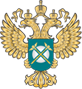 Федеральная                                                                                                                                                                                  Антимонопольная                        Служба